Fitzgerald											___________________________________________________                                                                              Name_______________________________________________________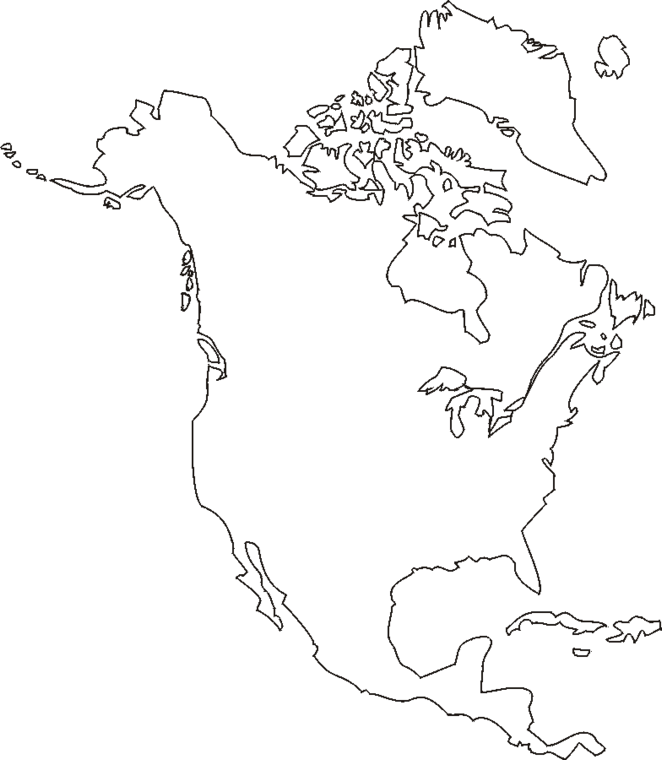 